Регистрация брака в день городаТоржественная регистрация заключения брака состоялась в День 485-летия г.п.Вороново. В этот день родилась молодая семья Малыгиных – Сергея и Юлии. По традиции белорусского народа молодожены стали на свадебный ручник, расписались в записях акта о заключении брака, обменялись кольцами, станцевали первый семейный вальс. Начальник отдела загса Ирина Щеглик вручила Сергею и Юлии их первый семейный документ – свидетельство о заключении брака и пожелала относиться друг к другу с уважением и любовью, ценить и беречь друг друга, отдавая высший приоритет чуткости и доброте, преодолевать любые препятствия, стоящие на семейном пути, быть ответственным за развитие совместной жизни. На церемонии бракосочетания молодоженам в честь 485-летия г.п.Вороново был вручен ценный подарок от Вороновской районной организации РОО «Белая Русь» в лице ее заместителя – Татьяны Сушинской, которая отметила важность и значимость рождения новой молодой семьи в белорусском обществе.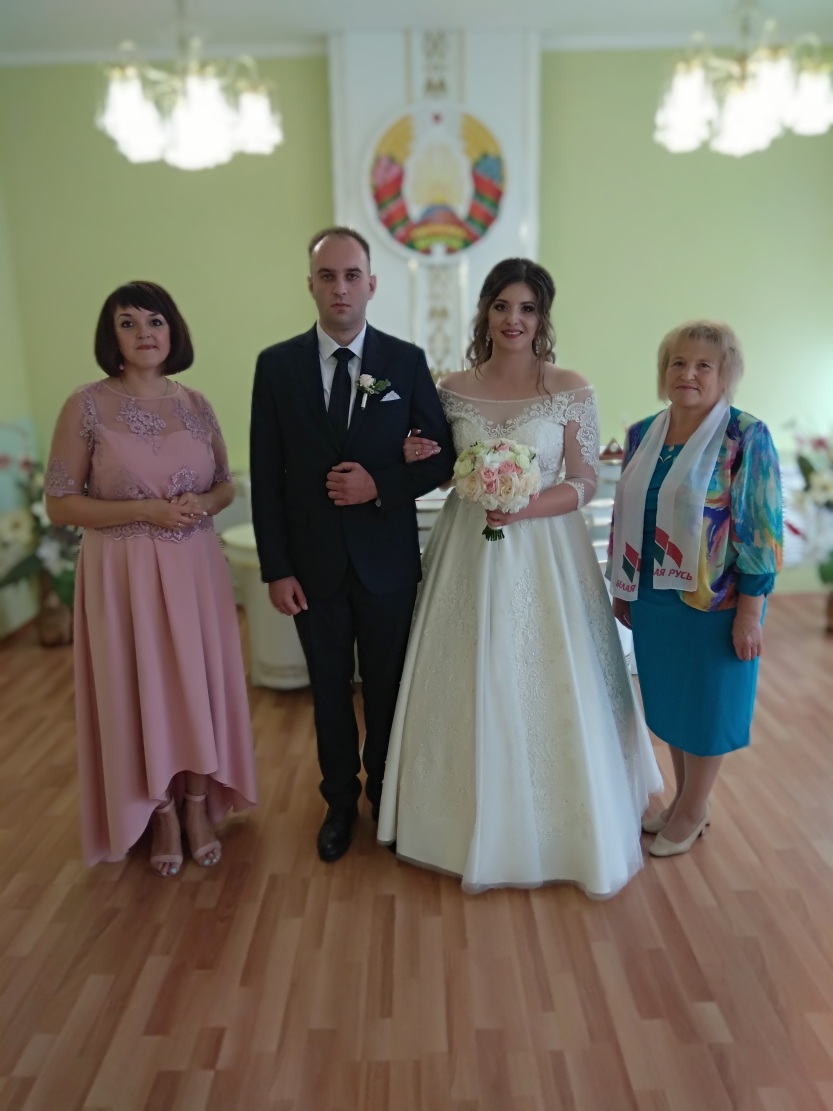 